แผนปฏิบัติราชการ ประจำปี พ.ศ. 2562คณะผลิตกรรมการเกษตร มหาวิทยาลัยแม่โจ้จัดทำโดย งานนโยบาย แผนและประกันคุณภาพคณะผลิตกรรมการเกษตร  มหาวิทยาลัยแม่โจ้ผ่านความเห็นชอบจากคณะกรรมการประจำคณะผลิตกรรมการเกษตรสมัยสามัญ ครั้งที่ 2/2562  เมื่อวันที่ 1 พฤศจิกายน 2561สารบรรณ														      หน้าปรัชญา  วิสัยทัศน์  พันธกิจ													1นโยบายการบริหารงาน														2การวิเคราะห์สภาพแวดล้อม													8แผนปฏิบัติราชการประจำปี พ.ศ. 2562			ประเด็นยุทธศาสตร์ที่ 1  การผลิตบัณฑิตและพัฒนานักศึกษาที่มีสมรรถนะในระดับสากล				11ประเด็นยุทธศาสตร์ที่ 2  การพัฒนามหาวิทยาลัยสู่ความเป็นนานาชาติ						27ประเด็นยุทธศาสตร์ที่ 3  การพัฒนางานวิจัยและนวัตกรรมโดยใช้เกษตรเป็นรากฐาน เพื่อมุ่งสู่การยอมรับ		31ในระดับชาติและนานาชาติ									ประเด็นยุทธศาสตร์ที่ 4  การบริการวิชาการเพื่อสังคม ชุมชนด้วยองค์ความรู้ที่ได้รับการยอมรับในระดับนานาชาติ	36ประเด็นยุทธศาสตร์ที่ 5  การเป็นศูนย์รวมแหล่งเรียนรู้และถ่ายทอดศิลปวัฒนธรรม ภูมิปัญญา ท้องถิ่น		39ประเด็นยุทธศาสตร์ที่ 6  การบริหารจัดการสู่องค์กรที่มีสมรรถนะสูง (High Performance Organization)		41บทนำ			การจัดทำแผนปฏิบัติราชการประจำปี พ.ศ. 2562 เป็นการนำผลการดำเนินงานตามพันธกิจของคณะผลิตกรรมการเกษตรในรอบปีที่ผ่านมา ผลการประเมิน และข้อเสนอแนะของคณะกรรมการประเมินคุณภาพภายในประจำปี พ.ศ. 2560 เป้าหมาย แนวทาง และนโยบายของมหาวิทยาลัย   แม่โจ้ รวมถึงผลการวิเคราะห์ปัจจัยภายในและภายนอก และได้มีการนำผลจากการระดมความคิดของบุคลากรทุกสายมากำหนดโครงการ กิจกรรม งบประมาณ และผู้รับผิดชอบ มาเป็นองค์ประกอบในการจัดทำแผนปฏิบัติราชการประจำปี ซึ่งในปีงบประมาณ พ.ศ. 2562 โดยได้มีการกำหนดประเด็นยุทธศาสตร์เพื่อการดำเนินงาน จำนวน 6 ประเด็นยุทธศาสตร์ เพื่อให้เกิดความสอดคล้องกับประเด็นยุทธศาสตร์ของมหาวิทยาลัยแม่โจ้ สำหรับแผนปฏิบัติงานประจำปี พ.ศ. 2562 นี้จะใช้เป็นแนวทางในการดำเนินงานในปีงบประมาณ พ.ศ. 2562 ต่อไป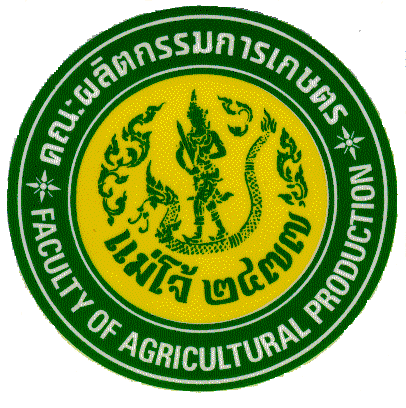 